1 четверть 1 класс 3 урок.Тема урока: Темп и лад в музыке.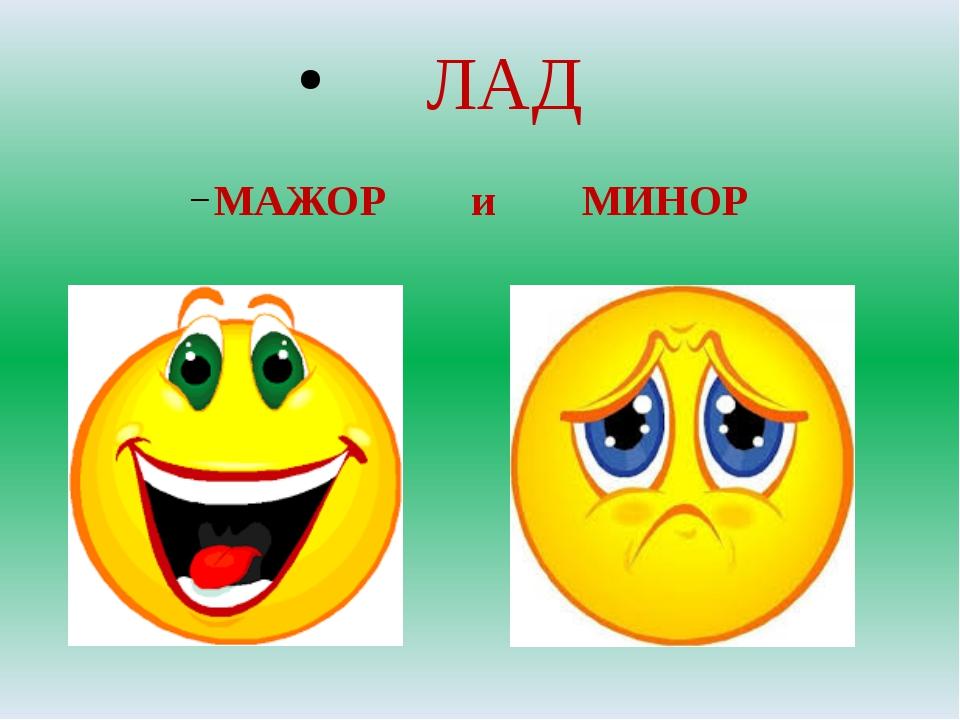 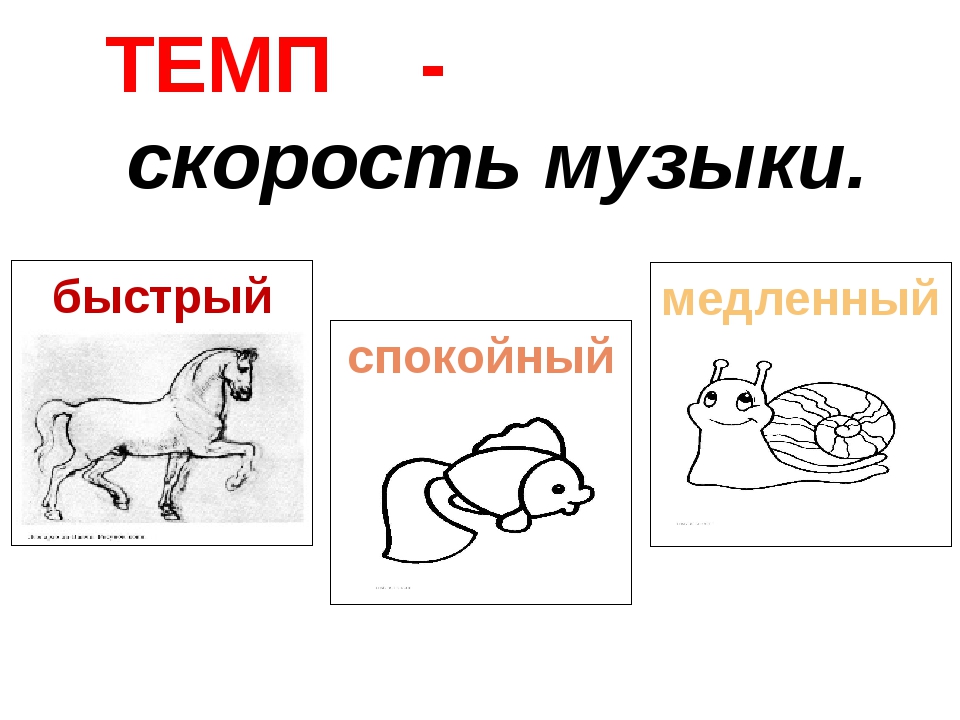 Домашнее задание:  Нарисовать картинки мажор, минор (сиайлики)Нарисовать  картинки темпа в музыке (на выбор любую)1. Слушать М. Красев «Воробышки»  Д. Кабалевский «Ежик»Задание выполнить и прислать на электронную почтуtabolina231271@mail.ru  или ВК не позднее  27 сентября до 14.00.